МУНИЦИПАЛЬНОЕ ОБРАЗОВАНИЕ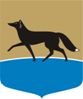 ГОРОДСКОЙ ОКРУГ ГОРОД СУРГУТДУМА ГОРОДА СУРГУТАРЕШЕНИЕПринято на заседании Думы 28 июня 2018 года№ 308-VI ДГО внесении изменений в решение Думы города от 26.10.2013 
№ 407-V ДГ «О Порядке использования собственных материальных ресурсов 
и финансовых средств муниципального образования городской округ город Сургут 
для осуществления отдельного государственного полномочия 
по проведению мероприятий 
по предупреждению и ликвидации болезней животных, их лечению, защите населения от болезней, общих для человека и животных»В соответствии с Бюджетным кодексом Российской Федерации, Федеральным законом от 05.04.2013 № 44-ФЗ «О контрактной системе в сфере закупок товаров, работ, услуг для обеспечения государственных 
и муниципальных нужд» Дума города РЕШИЛА:1. Внести в решение Думы города от 26.10.2013 № 407-V ДГ «О Порядке использования собственных материальных ресурсов и финансовых средств муниципального образования городской округ город Сургут 
для осуществления отдельного государственного полномочия по проведению мероприятий по предупреждению и ликвидации болезней животных, 
их лечению, защите населения от болезней, общих для человека и животных» следующие изменения:1) в наименовании решения, в части 1 решения, в наименовании приложения к решению, в частях 1, 2 приложения к решению слова «отдельное государственное полномочие» в соответствующем падеже заменить словами «переданное отдельное государственное полномочие» в соответствующем падеже;2) в наименовании решения, в части 1 решения, в наименовании приложения к решению, в части 1 приложения к решению слова «собственных материальных ресурсов и» исключить;3) часть 4 приложения к решению изложить в следующей редакции:«4. Финансовые средства для осуществления органами местного самоуправления муниципального образования переданного отдельного государственного полномочия используются в следующем порядке:1) департамент финансов Администрации города доводит 
в установленные сроки до департамента, за которым закреплены расходы 
на осуществление мероприятий по предупреждению и ликвидации болезней животных, их лечению, защите населения от болезней общих для человека 
и животных, в ведомственной структуре расходов бюджета города, объём субвенции на выполнение переданного отдельного государственного полномочия, рассчитанный в соответствии с методикой расчёта, установленной Законом Ханты-Мансийского автономного округа – Югры от 05.04.2013 № 29-оз «О наделении органов местного самоуправления муниципальных образований Ханты-Мансийского автономного округа – Югры отдельным государственным полномочием Ханты-Мансийского автономного округа – Югры по проведению мероприятий по предупреждению и ликвидации болезней животных, их лечению, защите населения от болезней, общих для человека и животных»;2) департамент производит расчёт бюджетных ассигнований, необходимых для осуществления переданного отдельного государственного полномочия на очередной финансовый год и плановый период, с учётом рекомендаций к определению начальной (максимальной) цены контракта, цены контракта, заключаемого с единственным поставщиком (подрядчиком, исполнителем), установленных Федеральным законом от 05.04.2013 № 44-ФЗ «О контрактной системе в сфере закупок товаров, работ, услуг 
для обеспечения государственных и муниципальных нужд», законодательством Ханты-Мансийского автономного округа – Югры, 
и в сроки, установленные муниципальным правовым актом об утверждении порядка и сроков составления проекта бюджета городского округа город Сургут на очередной финансовый год и плановый период;3) в случае если расчётная потребность на осуществление переданного отдельного государственного полномочия, определённая в соответствии 
с пунктом 2 настоящей части выше объёма субвенции, доведённого 
в соответствии с пунктом 1 настоящей части, департамент обязан направить обращение об увеличении размера субвенции на очередной (текущий) год 
в исполнительный орган государственной власти Ханты-Мансийского автономного округа – Югры;4) в случае получения мотивированного отказа исполнительного органа государственной власти Ханты-Мансийского автономного округа – Югры 
об увеличении объёма субвенции до расчётной потребности на осуществление переданного отдельного государственного полномочия, департамент вправе планировать финансовые средства муниципального образования 
для осуществления переданного отдельного государственного полномочия 
в объёме превышения в пределах доведённых до него предельных объёмов бюджетных ассигнований на очередной финансовый год и плановый период либо путём внесения в текущем финансовом году соответствующих изменений в решение Думы города о бюджете городского округа город Сургут на очередной финансовый год и плановый период»;4) часть 5 приложения к решению изложить в следующей редакции:«5. Финансовые средства муниципального образования для реализации переданного отдельного государственного полномочия используются 
на следующие цели:1) отлов и транспортировка безнадзорных и бродячих домашних животных;2) содержание и учёт отловленных безнадзорных и бродячих домашних животных;3) умерщвление и утилизация бродячих домашних животных»;5) части 6, 7 приложения к решению признать утратившими силу;6) часть 8 приложения к решению изложить в следующей редакции:«8. Использование финансовых средств муниципального образования для осуществления переданного отдельного государственного полномочия производится в пределах средств бюджета города, утверждённых решением Думы города о бюджете городского округа город Сургут на очередной финансовый год и плановый период, в соответствии с Бюджетным кодексом Российской Федерации и Федеральным законом от 05.04.2013 № 44-ФЗ 
«О контрактной системе в сфере закупок товаров, работ, услуг 
для обеспечения государственных и муниципальных нужд».2. Настоящее решение вступает в силу с момента его официального опубликования и распространяется на правоотношения, возникшие 
с 01.04.2018.Председатель Думы города_______________ Н.А. Красноярова«04» июля 2018 г.Глава города______________ В.Н. Шувалов«10» июля 2018 г.